ProiectGUVERNUL REPUBLICII MOLDOVAHOTĂRÎRE nr. _____din______________________2016Chişinăupentru aprobarea listelor materiei prime medicamentoase, materialelor, articolelor, ambalajului primar și secundar utilizate la prepararea și/sau producerea medicamentelor ----------------------------------------------------------------------------------------------------	În conformitate cu art.103 alin.(1) pct.10) din Codul fiscal nr.1163-XIII din 24.04.1997 și art.28 lit.z1) din Legea cu privire la tariful vamal nr.1380-XIII din 20.11.1997, cu modificările și completările ulterioare, Guvernul HOTĂRĂŞTE:Se aprobă:Lista materiei prime medicamentoase (substanțe active și excipienți), utilizate la prepararea și/sau producerea medicamentelor, conform anexei nr.1;Lista materiei prime medicamentoase (plane și extracte vegetale), utilizate la prepararea și/sau producerea medicamentelor, conform anexei nr.2;Lista materialelor, articolelor, ambalajului primar și secundar, utilizate la prepararea și/sau producerea medicamentelor, conform anexei nr.3.Prim-ministru                                                                       Pavel FILIP                                              Contrasemnează:Viceprim-ministru,    ministrul economiei                                                      Octavian CALMÎCMinistrul finanţelor                                                     Octavian ARMAŞU Ministrul sănătății                                                        Ruxanda GLAVAN           Anexa nr.1la Hotărîrea Guvernului nr.____ din _________2016
LISTAmateriei prime medicamentoase (substanțe active și excipienți), utilizate la prepararea și/sau producerea medicamentelorAnexa nr.2la Hotărîrea Guvernului nr.____ din _________2016
LISTAmateriei prime medicamentoase (plane și extracte vegetale), utilizate la prepararea și/sau producerea medicamentelorAnexa nr.3la Hotărîrea Guvernului nr.____ din _________2016
LISTAmaterialelor, articolelor, ambalajului primar și secundar, utilizate la prepararea și/sau producerea medicamentelorNr.Codul poziției tarifareCodul CASDenumirea în limba română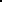 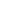 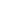 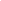 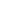 Denumirea în limba engleză1.051199850Extract uscat din larve de insecte AdenoprosinAdenoprosin1.051199850Extract uscat din larve de insecte Complex Activ Spondi-lizActive Complex  Spondi-liz2.13021980062211-03-4Senozide sub formă de săruri de calciuCalcium Sennoside3.1505009008027-33-6Lanolină (Lanolin Alcohols) Wool Alcohols 3.1505009008020-84-6Lanolină anhidră  (Lanolin anhydrous, Lanor SP, Pharmalan)Wool Fat 4.151800390124-07-2Caprilocaproil de macrogol-8 gliceride (Labrasol)Caprylocaproyl macrogol-8 glycerides (Labrasol)4.15180039025322-68-3Amestec de mono, și trieteri ai glicerolului cu mono, și trieteri ai macrogolului cu masă moleculară 300 - 1500 (Labrafil M 2130 CS)Lauroyl Macrogol 6 Glicerides (Labrafil M 2130 CS)4.151800390-Oleoyl Macrogol-6 Glyceride (Labrafil M 1944 CS)Oleoyl Macrogol-6 Glycerides 5.152000000-Gliceride solide de semisinteză (Hard Fat)Hard Fat6.1521909108012-89-3Ceară albă White Wax7.170199100151319-34-5ZaharozăSucrose8.170211000616-45-5Lactoză 99% (Ludipress)Ludipress 8.1702110005989-81-1Lactoză monohidratLactose monohydrate9.1702190005989-81-1Lactoză anhidrăLactose, anhydrous10.17023050-99-7Glucoză Glucose11.18040000057-13-6Unt de Cacao Cocoa butter 12.220764-17-5Etanol, anhidruEthanol, Anhydrous13.2208909909009-62-5 Propolis soluție alcoolicăPropolis solution14.2501009907647-14-5Clorură de sodiuSodium chloride14.2501009907647-14-5Sare de mare calitate alimentarăSea salt food grade (Sodium Chloride)15.250900000471-34-1Carbonat de calciuCalcium carbonate16.2526200001318-74-7CaolinitKaolinite16.25262000054965-24-1TalcTalc17.2710198508002-74-2Parafină lichidăParaffin, liquid18.271263231-60-7Ceară microcristalină (Paracera M)Microcrystalline wax 19.2712109008002-74-2Parafină albă moaleParaffin white soft 20.2712209008002-74-2Parafină solidăParaffin hard21.27129000012198-93-5OzokerităOzokerite22.2801200007553-56-2Iod cristalicIodine23.2802000006209-17-2; 127-56-0Sulf pentru uz externSulfur24.2806200007647-01-0Acid clorhidricClorhidric acid25.2807001007664-93-9; 8014-95-7; 17107-61-8; 12772-98-4Acid sulfuric, concentratSulphuric acid, concentrated26.2809200007664-38-2Acid fosforic, concentratPhosphoric acid, concentrated26.2809200007664-38-2Acid ortofosforicOrtophosphoric acid27.28100090010043-35-3Acid boricBoric acid28.28112200014808-60-7Dioxid de siliciu coloidal anhidru (Aerosil)Silica, colloidal anhydrous 28.2811220007631-86-9Dioxid de siliciu coloidal hidratatSilica, colloidal hydrated29.2812000007447-40-7Clorură de potasiuPotassium chloride30.2814200001336-21-6Hidroxid de amoniuAmmonium hydroxide31.2815110001310-73-2; 8012-01-9Hidroxid de sodiuSodium hydroxide32.2816000001309-42-8Hidroxid de magneziuMagnesium hydroxide33.2817000001314-13-2Oxid de zincZinc oxide34.281830000128-13-2Acid ursodeoxicolicUrsodeoxycholic acid35.28272000010043-52-4Clorură de calciuCalcium chloride36.282731000       7786-30-3; 14989-29-8     Clorură de magneziuMagnesium chloride37.282751000 7758-02-3       Bromură de potasiuPotassium bromide37.2827510007647-15-6Bromură de sodiuSodium bromide38.2827600007681-11-0Iodură de potasiuPotassium iodide39.2832100007446-20-0Sulfat de sodiu, anhidruSodium sulphite, anhydrous40.2832200007681-57-4Metabisulfit de sodiuSodium metabisulphite41.2832300001404-88-2Tiosulfat de sodiuSodium thiosulphate42.28331100015124-09-1Sulfat de sodiuSodium sulphate43.2833210001405-10-3Sulfat de magneziuMagnesium sulphate heptahydrate44.283329200144-74-1Sulfat de zinc heptahidrat Zinc sulphate heptahydrate45.2833298007782-63-0Sulfat de fier heptahidratFerrous sulphate heptahydrate46.2834298001304-85-4Nitrat bazic de bismutBismuth subnitrate, heavy46.2834298001304-85-4               Subnitrat de bismutBismuth subnitrate47.28352200013472-35-0Dihidogenfosfat de sodiu dihidrat Sodium dihydrogen phosphate dihydrate 47.2835220007558-80-7Dihidogenfosfat de sodiu monohidrat Sodium dihydrogen phosphate monohydrate47.28352200010039-32-4Fosfat disodic dodecahidratDisodium phosphate dodecahydrate47.2835220007558-79-4Fosfat disodic, anhidru Disodium phosphate, anhydrous 47.2835220007558-79-4 Hidrogen fosfat disodicDisodium hydrogen phosphate48.2835240007778-77-0Dihidrogenfosfat de potasiuPotassium dihydrogen phosphate49.28352900027214-00-2; 28917-82-0Glicerofosfat de calciuCalcium glycerophosphate50.283630000144-55-8Bicarbonat de sodiuSodium hydrogen carbonate51.283699110546-93-0Carbonat de magneziuMagneziu carbonat52.28401100065-71-4Tetraborat de sodiuSodium tetraborate 53.2841610007722-64-7Permanganat de potasiuPotassium permanganate54.2843000009007-35-6ColargolColargol54.2843000007761-88-8Nitrat de argintSilver nitrate54.2843000009008-42-8Proteinat de argintSilver protein55.2847000007722-84-1Pedoxid de hidrogenHydrogen peroxide solution56.29036900075-47-8IodoformIodoform57.29051200067-63-0Alcool izopropilic (propan-2-ol)Isopropyl alcohol 58.290517000112-92-5Acool sterilicStearyl alcohol58.29051700036653-82-4 Alcool cetilicCetyl alcohol58.29051700036653-82-4Alcool cetosterilic si ceteath 20 si steareth 20 (Emulcire 61 WL 2659)Cetyl alcohol and ceteth 20 and steareth 20 (Emulcire 61 WL 2659)59.2905190005333-42-6Octyldodecanol (Eutanolum G, Saboderm G20, DUB Odol)Octyldodecanol 60.29053200057-55-6Propilen glicolPropylene glycol61.290539950107-41-5Hexilen glicol Hexylene glycol 61.290539950111-29-5Pentilen Glicol (Hidrolite, Microcare Emollient PTG)Pentylene Glycol 62.29054200025151-96-6Pentaeritritol Dioleat (Pentol)Pentaerythritol Dioleate 63.29054450-70-4Sorbitol lichid (Merisorb 160)Sorbitol crystallising64.29054499098201-93-5SorbitolSorbitol65.29054500056-81-5GlicerolGlycerol66.290549000585-88-6Maltitol liсhidMaltitol liquid67.29055998052-51-7BronopolBronopol67.2905599806001-64-5Clorobutanol hemihidratChlorobutanol hemihydrate68.29061100089-78-1LevomentolLevomenthol68.29061100089-78-1Mentol Menthol racemic69.290621000100-51-6Alcool benzilicBenzyl alcohol70.29071100025013-16-5Butilhidroxianisol Butylhydroxyanisole 70.290711000108-95-2FenolPhenol71.290719900128-37-0ButilhidroxitoluenButylhydroxytoluene71.2907199007772-98-7TimolThymol72.290721000108-46-3ResorcinolResorcinol73.2908100001321-10-4Clorocresol Chlorocresol 74.2908190005175-83-7Xeroform (bismut tribromofenat)Bismuth tribromophenate (Xeroform)75.290919900107-25-5Copolimerul anhidridei maleice cu eter metilvinilic cuplat reticulat cu decadienă (Stabileze QM)Methyl vinyl ether maleic anhydride copolymer crosslinked with decadiene (Stabileze QM)76.290944400111-90-0Eterul monoetilic al dietilenglicolului (Transcutol P)Diethylene glycol monoethyl ether 77.29094918093-14-1GuaifenesinăGuaifenesin78.29121100050-00-0; 8013-13-6FormaldehidăFormaldehyde79.29122900084057-84-1LamotriginăLamotrigine80.291241000121-33-5VanilinăVanilin81.29142900076-22-2CamforCamphor81.29142900076-22-2Camfor racemicCamphor racemic82.29146990030266-58-1OxolinOxoline83.29151100064-18-6Acid formic.84.29152100064-19-7Acid aceticAcetic acid glacial85.2915290006131-90-4Acetat de sodiu trihidratSodium acetate trihydrate86.291570400540-10-3Cetil palmitat (Crodamol CP-PA-(SG), Radia 7500)Cetyl palmitate 87.291570500555-43-1Tristearat de glicerol (Ligalub GT)Glycerol tristearate 87.2915705009009-32-9Poliglicerol stearat (Emulgator T-2)Polyglycerol stearate 87.29157050057-11-4Acid stearicStearic acid87.2915705001323-39-3Propilen glicol monopalmitostearat (DUBCARE SPG)Propylene glycol monopalmitostearate 87.2915705001592-23-0Stearat de calciuCalcium stearate 87.291570500123-94-4; 31566-31-1; 11099-07-3; 342394-34-7.Monostearat deglicerol 40-55 (Geleol Pellets)Glycerol monostearate 40-55 29157050031566-31-1Monoisostearat de glicerol (Peceol Isostearique)Glycerol monoisostearate 88.29159070077466-09-2MigliolMygliol88.2915907005011-34-7Trigliceride de acid caprilic şi capric (Miglyol 812 N)Caprylic and capric trigliceride 88.29159070036653-82-4Amestec de ceteariletilhexanoat și izopropil miristat Cetearyl ethylhexanoate and isopropyl myristate (crodamol CAP-LQ-(LK))88.29159070041669-30-1Izostearil izostearatIsostearyl isostearate88.29159070022766-83-2Octildodecil miristat (MOD)Octyldodecyl myristate 88.291590700124-07-2 Trigliceride cu catena medie (Labrafac Lipophile WL 1349)Triglycerides, medium-chain 88.29159070077538-19-3; 30233-64-8Dibehenat de glicerolGlycerol dibehenate88.291590700110-27-0Miristat de izopropilIsopropyl myristate89.2916150003687-46-5Decil oleat Decyl oleate 89.291615000 26266-58-0Sorbitan trioleat (Span 85-LQ-(MV))Sorbitan trioleate 90.291619950110-44-1Acid sorbicSorbic acid90.29161995024634-61-5Sorbat de potasiuPotassium sorbate91.29163100065-85-0Acid  benzoicBenzoic acid91.291631000120-51-4Benzoat de benzilBenzyl benzoate91.291631000532-32-1Benzoat de sodiuSodium benzoate92.29163200094-36-0Peroxid de benzoil hidratBenzoyl peroxide93.29163990015687-27-1IbuprofenIbuprofen94.291712000124-04-9Acid adipicAdipic acid95.291719900577-11-7Docusat de sodiuDocusate sodium96.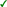 28305-25-1Lactat de calciuCalcium lactate96.50-21-5Acid lacticLactic acid97.291812000526-83-0Acid tartricTartaric acid 98.29181400077-92-9Acid citric anhidruCitric acid, anhydrous98.2918140005949-29-1Acid citric monohidratCitric acid monohidrate99.29181500068-04-2Citrat de sodiuSodium citrate99.29181500077-93-0 Citrat de trietilTriethyl citrate99.2918150006132-04-3Citrat de sodiuSodium citrate100.291816000299-28-5 anhidru; 66905-23-5 monohidrat Gluconat de calciuCalcium gluconate101.2918199805793-88-4Zaharat de calciuCalcium Saccharate102.29182100069-72-7Acid salicilicSalicylic acid102.29182100054-21-7Salicilat de sodiuSodium salicylate103.29182200050-78-2Acid acetilsalicilicAcetylsalicylic acid104.291823000119-36-8Salicilat de metilMethyl salicylate105.29182900094-13-3Propil parahydroxibenzoatPropyl parahydroxybenzoate 105.29182900099-26-3Subgalat de BismutBismuth subgallate105.29182900099-76-3Parahidroxibenzoat de metilMethyl parahydroxybenzoate106.291830000156604-79-4Dexketoprofen trometamolDexketoprofen trometamol106.291830000591-64-0 Levulinat de calciuCalcium levulinate106.29183000022071-15-4KetoprofenKetoprofen107.292090100151-21-3Lauril sulfat de sodiuSodium laurilsulfate108.29209085019040-44-9Disodiu lauril sulfosuccinatDisodium lauryl sulfosuccinate109.29213099013392-28-4RimantadinaRimantadine110.29214900010347-81-6Clorhidrat de maprotilinăMaprotiline hydrochloride110.29214900065472-88-0Clorhidrat de naftifinăNaftifine hydrochloride110.29214900078628-80-5Clorhidrat de terbinafinăTerbinafine hydrochloride110.29214900010262-69-8MaprotilinăMaprotiline111.292159900611-75-6Clorhidrat de bromhexinăBromhexine hydrochloride112.292213100102-71-6Trolamină (Triethanolamine)Trolamine 113.292219850147-24-0Clorhidrat de difenhidraminăDiphenhydramine hydrochloride113.29221985077-86-1Trometamol (Tris)Trometamol 113.2922198506284-40-8N-Metil glucaminăN-Methylglucamine113.29221985018683-91-5Clorhidrat de ambroxolAmbroxol hydrochloride113.2922198505633-20-5Clorhidrat de oxibutininăOxybutynin hydrochloride113.29221985066722-44-9Fumarat de bisoprololBisoprolol fumarate113.29221985054965-24-1Tamoxifen citratTamoxifene citrate113.29221985063659-18-7BetaxololBetaxolol113.29221985058-73-1Clorhidrat de difenhidraminăDimedrol - diphenhydramine hydrochlloride113.292219850468-61-1Hidrogencitrat de oxeladinăOxeladin hydrogen citrate113.292219850911-45-5Citrat de clomifenClomiphene113.29221985037148-27-9ClenbuterolClenbuterol113.29221985037350-58-6MetoprololMetoprolol113.29221985077-86-1TrometaminăTromethamine 114.29224200056-86-0Acid glutamicGlutamic acid115.292249850305-03-3ClorambucilChlorambucil115.292249850139-33-3Edetat disodicDisodium edetate115.29224985060-32-2Acid aminocaproicAminocaproic acid115.29224985056-40-6GlicinăGlycine115.29224985094-09-7BenzocainăBenzocaine115.29224985015307-79-6Diclofenac sodiuDiclofenac sodium115.29224985059-46-1Clorhidrat de procainăProcaine hydrochloride115.29224985089796-99-6AceclofenacAceclofenac115.292249850148-82-3MelfalanMelphalan115.292249850139-33-3Trilon BDisodium editate116.29225000018559-94-9; 34391-04-3SalbutamolSalbutamol116.29225000061-76-7Clorhidrat de fenilefrinăPhenylephrine hydrochloride116.2922500002753-45-9Clorhidrat de mebeverinăMebeverine hydrochloride116.2922500002753-45-9Clorhidrat de mebeverină sub forma de pelete 70Mebeverine hydrochloride pellets 70%116.29225000027203-92-5Clorhidrat de tramadolTramadol116.29225000089-57-6Mesalazină Mesalazine116.29225000018559-94-9Sulfat de salbutamolSalbutamol sulfate116.29225000065271-80-9MitoxantronăMitoxantrone116.29225000093413-69-5VenlafaxinăVenlafaxine116.29225000018559-94-9SalbutamolSalbutamol117.2923200008002-43-5LecitinăLecithin118.292390000126338-77-0MiramistinMiramistin119.29241900018679-90-8Acid hopantenicHopantenic acid120.29242910073-78-9Clorhidrat de lidocainăLidocaine hydrochloride120.292429100137-58-6LidocainăLidocaine121.29242930058-08-2 Cofeina anhidrăCaffeine anhydrous122.29242998039236-46-9Imidazolidinil uree (Germal 115)Imidazolidinyl urea 122.29242998059-99-4ProzerinăProzerin122.2924299801027-14-1Clorhidrat de trimecainăTrimecaine hydrochloride122.29242998013311-84-7 FlutamidăFlutamide122.2924299807232-21-5Clorhidrat de metoclopramidăMetoclopramide hydrochloride292429980103-90-2ParacetamolParacetamol123.292511000128-44-9Zaharină sodicăSaccharin sodium124.292519950125-84-8AminoglutetimidăAminoglutethimide125.29252900018472-51-0Gluconat de clorhexidină 20%Chlorhexidine digluconate solution125.29252900018472-51-0Alcool cetilstearilic Cetilstearilic alcohol126.292800900127-07-1HidroxicarbamidăHydroxycarbamide 126.29280090076144-81-5MeldoniuMeldonium126.292800900366-70-1Clorhidrat de procarbazinăProcarbazine hydrochloride127.29299000013010-47-4LomustinăLomustine128.29303000097-77-8DisulfiramDisulfiram129.29304090059-51-8DL MetioninăDL Methionine130.293090160638-23-3CarbocisteinăCarbocisteine130.293090160616-91-1AcetilcisteinAcetylcysteine131.29309099074-61-3Unitiol (2,3- dimercaptopropane -1-sulfonic acid)Unitiol (2,3-dimercaptopropane-1-sulfonic acid)131.29309099067-68-5DimetilsulfoxidDimethylsulfoxide131.29309099090357-06-5BicalutamidăBicalutamide132.293190800121268-17-5Alendronat de sodiuAlendronate sodium 133.29319090079173-09-4Complex de hidroxid de fer(III) polimaltozatIron polymaltose134.29321900066357-59-3Clorhidrat de ranitidinăRanitidine hydrochloride134.2932190005831-59-4Glicofurol (TETRAGLYCOL)Glycofurol134.29321900059-87-0NitrofuralNitrofural135.29322090052-01-7SpironolactonăSpironolactone135.29322090079902-63-9SimvastatinăSimvastatin135.29322090096829-58-2OrlistatOrlistatum136.29329900022888-70-6Silimarină (Silibinin)Silymarin (Silibinin)136.2932990001951-25-3Clorhidrat de amiodaronăAmiodarone (hydrochloride)136.2932990003416-24-8GlucosaminăGlucosamine136.29329900099569-11-6Glicerol formalGlycerol formal137.2933119005907-38-0; 68-89-3; 9005-34-9Metamizol sodicMetamizole Sodium138.29332100097-59-6AlantoinăAllantoin139.293329900443-48-1Metronidazol benzoatMetronidazole benzoate139.2933299001218-35-5Clorhidrat de xilometazolinăXylometazoline hydrochloride29332990023593-75-1ClotrimazolClotrimazole293329900114798-26-4 LosartanLosartan29332990027220-47-9Nitrat de econazolEconazole nitrate29332990022832-87-7Nitrat de miconazolMiconazole nitrate29332990099614-02-5OndansetronăOndansetron2933299002315-02-8Clorhidrat de oximetazolinăOxymetazoline hydrochloride140.293339100155-97-5PiridostigminaPiridostigmin141.29333999093-60-7Nicotinat de metilMethyl nicotinate141.2933399906170-42-9Clorhidrat de cloropiraminăChloropyramine hydrochloride141.293339990603-50-9BisacodilBisacodyl141.293339990123-03-5Clorură de cetilpiridină Cetylpyridinium chloride 141.29333999088150-42-9AmlodipinAmlodipine141.2933399905638-76-6BetahistinBetahistine141.293339990125-60-0Bromură de fenpiverină (Fenpipramida bromometilat)Fenpiverinum bromide 141.29333999053179-11-6Clorhidrat de loperamidăLoperamide hydrochloride141.29333999054063-52-4Clorhidrat de pitofenonăPitofenone hydrochloride 141.29333999057808-66-9DomperidonaDomperidone141.29333999099497-03-7Domperidonă maleatDomperidone maleate141.293339990103577-45-3Lansoprazol sub formă de pelete 8,5%Lansoprazole141.29333999079794-75-5LoratadinaLoratadine141.293339990160488-53-9Pantoprazol sodicPantoprazole sodium141.293339990728-88-1TolperisonTolperisone141.29333999054-85-3IzoniazidaIsoniazid141.29333999038396-39-3BupivacainaBupivacaine141.293339990100643-71-8DesloratadinaDesloratadine141.2933399902748-88-1Clorura de miristil gama picolinaMyristyl gamma picoliniu chloride142.293349300125-69-9Bromhidrat de dextrometorfanDextromethorphan hydrobromide143.29334990014009-24-6Clorhidrat de drotaverinăDrotaverine hydrochloride144.29335310050-06-6FenobarbitalPhenobarbital145.29335995065-71-4TiminaTimina145.29335995059277-89-3AciclovirAciclovir145.29335995051940-44-4Acid pipemidicPipemidic acid293359950298-57-7CinarizinaCinnarizine29335995093107-08-5Clorhidrat de ciprofloxacinăCiprofloxacine hydrochloride2933599505786-21-0ClozapinClozapine293359950141-94-6HexetidinaHexetidine293359950626-48-2MetiluracilMethyluracilum29335995039809-25-1PenciclovirPenciclovir293359950738-70-5TrimetoprimTrimethoprim29335995022457-89-2BenfotiaminăBenfothiamine29335995070458-96-7NorfloxacinăNorfloxacin293359950446-86-6AzatioprinăAzathioprine29335995083881-51-0CetirizinăCetirizine29335995051-21-8FluorouracilFluorouracil29335995059-05-2MetotrexatMethotrexate293359950443-48-1MetronidazolMetronidazole2933599505011-34-7TrimetazidinăTrimetazidine293359950151319-34-5ZaleplonZaleplon29335995050-44-2MercaptopurinăMercaptopurine146.293369400100-97-0HexametilenetetraminăHexamethylenetetramine147.2933790007491-74-9PiracetamPiracetam148.2933919001622-61-3ClonazapamClonazepam148.29339190028981-97-7AlprazolamAlprazolam149.29339980076420-72-9EnalaprilatEnalaprilat149.29339980076095-16-4Maleat de enalaprilEnalapril maleate149.29339980054965-21-8AlbendazolAlbendazole149.29339980076547-98-3LisinoprilLisinopril149.2933998001837-57-6Lactat de etacridinăEthacridine lactate149.293399800298-46-4CarbomazepinaCarbamazepine149.293399800621-72-7Dibazol (bendazol)Dibazole (bendazole)149.29339980062571-86-2CaptoprilCaptopril149.29339980086386-73-4FluconazolFluconazol149.29339980053-86-1IndometacinIndometacin149.293399800120511-73-1AnastrozolAnastrozole149.29339980072956-09-3CarvedilolCarvedilol29339980074103-07-4  Ketorolac trometaminăKetorolac tromethamine29339980031431-39-7MebendazolMebendazole29339980087333-19-5RamiprilRamipril293399800137862-53-4ValsartanValsartan29339980014976-57-9Fumarat de clemastinăClemastine fumarate293399800132-69-4Clorhidrat de benzidaminăBenzydamine hydrochloride29339980058581-89-8AzelastinăAzelastine29339980054965-21-8AlbendazolAlbendazole293399800112809-51-5LetrozolLetrozole2933998005949-44-0 Umifenovir (arbidol)Umifenovir (arbidol)150.29341000076824-35-6FamotidinăFamotidine150.29341000071125-38-7MeloxicamMeloxicam151.29343090058-33-3Clorhidrat de prometazinăPromethazine hydrochloride152.2934999001077-28-7Acid tiocticThioctic acid152.293499900171596-29-5TadalafilTadalafil152.293499900987-78-0CiticolinaCiticoline152.29349990058-63-9Inosin Inosine152.293499900134678-17-4; 131086-21-0LamivudinaLamivudine152.29349990099592-32-2Nitrat de sertaconazolSertaconazole152.29349990036322-90-4PiroxicamPiroxicam152.29349990082419-36-1OfloxacinaOfloxacin152.293499900154361-50-9CapecitabinaCapecitabine152.293499900113665-84-2ClopidogrelClopidogrel152.29349990065277-42-1KetoconazolKetoconazole152.29349990075706-12-6LeflunomidaLeflunomide152.29349990061869-08-7ParoxetinaParoxetinum152.293499900106266-06-2RisperidonaRisperidone152.29349990017902-23-7TegafurTegafur152.29349990030516-87-1ZidovudinZidovudine152.293499900120202-66-6Bisulfat de clopidogrelClopidogrel bisulfate152.29349990055589-62-3Acesulfam de potasiuAcesulfame potassium152.29349990014769-73-4LevamisolLevamisole153.29350090010238-21-8GlibenclamidaGlibenclamide29350090026807-65-8IndapamidIndapamide29350090059-66-5AcetazolamidaAcetazolamide293500900139755-83-2SildenafilSildenafil29350090072-14-0Norsulfazol (Sulfathiazol)Norsulfazol (Sulfathiazole)293500900127-56-0Sulfacil de sodiuSulfacetamide sodium29350090063-74-14-aminobenzolsulfonamid4-Aminobenzolsulfonamid293500900138-43-2Acid 4-sulfamoil-anilin metanesulfonic, sare de sodiu  Sodium 4 - aminosulfonyl phenyl amino methanesulfonate293500900106133-20-4Clorhidrat de tamsulosin, peleți 0,2%Tamsulosin hydrochloride pellets 0,2%29350090054-31-9FurosemidFurosemide29350090051803-78-2NimesulidNimesulide29350090063-74-1Sulfanilamid (Streptocida solubilă)Sulfanilamide (Streptocide soluble )293500900103628-46-2Succinat de sumatriptan Sumatriptan succinate293500900122-11-2SulfadimetoxinăSulphadimethoxine293500900723-46-6SulfametoxazolSulfamethoxazol293500900144-74-1Sulfatiazol Sulfathiazole sodium sesquihydrate29350090058-93-5HidroclorotiazidăHydrochlorothiazide293500900 15676-16-1SulpiridăSulpiride293500900106133-20-4TamsulosinTamsulosin29350090072-14-0Sulfatiazol Sulfathiazole sodium sesquihydrate154.2936-Provitamine și vitamine, naturale sau obținute prin sinteză (inclusiv concentratele naturale), precum și derivații lor utilizați în principal ca vitamine, amestecați sau nu între ei, chiar în diferite soluții Provitamins and vitamins, natural or produced by synthesis (including natural concentrates), derivatives thereof used primarily as vitamins, whether or not mixed with each other, even in different solutions155.293624000137-08-6Hopantenat de calciuCalcium hopantenate156.2937-Hormoni, prostaglandine, tromboxani și leucotriene, naturali sau reproduși prin sinteză; derivații și analogii lor structurali, inclusiv polipeptidele cu catenă madificată, utilizați în principal ca hormoniHormones, prostaglandins, and leukotrienes, natural tromboxani or those reproduced by synthesis; their derivatives and structural analogues, including polypeptides with chain length madificată, used primarily as hormones157.29371900016679-58-9DesmopresinăDesmopressin158.29372200067-73-2Fluocinolon acetonid Fluoicinolon acetonid158.293722000105102-22-5MometazoneMometasone159.2937290002446-23-3Clorodehidrometil testosteronăChlorodehydromethyl testosterone2937290005949-44-0Undecanoat de testosteronăTestosterone undecanoate29372900058-20-8Cipionat de testosteronă USPTestosterone cypionate160.293810000153-18-4RutinăRutin160.293810000 7085-55-4TroxerutinTroxerutin161.29389090014216-03-6Hederacoside CHederacoside C162.293911000 41444-62-6Fosfat de codeină hemihidratCodeine phosphate hemihydrate163.29391900061-25-6Clorhidrat de papaverinăPapaverine hydrochloride163.293919000465-65-6NaloxonăNaloxone163.29391900016590-41-3NaltrexonăNaltrexone164.2939300008000-95-1Cofeina benzoat de sodiuCaffeine-sodium benzoate 165.293959000317-34-0Aminofilina anhidră Aminophiline anhydrous   165.2939590006493-05-6PentoxifilinăPentoxifylline165.293959000317-34-0EufilinăAminophylline166.29396900027848-84-6NicergolinăNicergoline167.29399900042971-09-5VincaminăVincamine167.293999000480-78-4PlatifilinăPlatyphylline167.29399900022254-24-6Bromură de ipratropiuIpratropium bromide167.29399900055-48-1Sulfat de atropinăAtropine Sulfate167.293999000 42971-09-5VinpocetinăVinpocetine168.2940000004618-18-2Lactuloza, lichidLactulose, liquid168.2940000004618-18-2Lactuloza, lichidLactulose, liquid169.2941-Antibiotice-170.29419000015686-71-2Monohidrat de cefalexinăCefalexin monohydrate171.29420000078213-16-8Diclofenac dietilaminăDiclofenac diethylamine172.3001909109005-49-6; 91449-79-5 DalteparinăDalteparin172.300190910679809-58-6EnoxaparinăEnoxaparin sodium172.3001909109005-49-6Heparină sodicăHeparin sodium172.3001909109005-49-6;91449-79-5NadroparinăNadroparin173.30021095098530-12-2;99210-65-8Interferon alfa-2b Recombinat Uman Interferon alfa-2b Concentrated Solution (Recombinant Human)174.30029050068333-16-4Bifidobacterii spp.Bifidobacterium spp.174.30029050068333-16-4Lactobacili spp.Lactobacillus spp.175.31021057-13-6UreeUrea176.320190900320190900Acid tanic Tannic acid 177.3204120002611-82-7Colorant Ponceau 4RPonceau 4R177.3204120003567-69-9AzorubinăAzorubine177.32041200016423-68-0Eritrozina lac de aluminiu Erythrosine aluminium lake178.32041300061-73-4Albastru de metilenMethylene blue 178.320413000633-03-4Verde de briliant (bază)Brilliant green179.3204190007235-40-7BetacarotenBetacarotene180.32050000015790-07-5Aditiv de culoare (FD&C Yellow No6 Aluminium Lake)Color additive FD&C Yellow No6 Aluminium Lake181.32061900013463-67-7; 1317-80-2; 1317-70-0; 51745-87-0; 52624-13-2 Dioxid de titanTitanium Dioxide182.3301241008006-90-4Ulei de mentaPeppermint oil183.33012941084625-32-1Ulei de eucaliptEucalyptus glob oil184.34021190063-74-1Sarea de sodiu a acidului stearil polietoxi (4EO) fosforic Stearyl polyethoxy (4EO) phosphoric acid ester, Sodum salt 185.34021190068955-19-1Amestec de alcool cetearilic și sodium lauril sufat și sodium cetearil sulfat (Emulgator Nr.1)Cetearyl alcohol and sodium lauryl sulfate and sodium cetearyl sulfate (Emulgator Nr.1)186.3402120008001-54-5Clorură de benzalconiu (soluție)Benzalkonium chloride solution187.34021300025322-68-3Macrogol 6 glicerol caprilocaprat (Glycerox 767HC, Softigen 767)Macrogol 6 glycerol caprylocaprate 187.34021300025322-68-3 Macrogol cetostearil eter 20Macrogol cetostearyl ether 20187.34021300025322-68-3 Macrogol cetostearil eter 22 (Cetomacrogol 1000 BP)Macrogol cetostearyl ether 22 187.34021300025322-68-3 Macrogol-7-glicerolcocoat (PEG-7 glyceryl cocoate, glycerox HE)Macrogolglycerol cocoates 187.3402130003055-99-0PolidocanolPolidocanol187.3402130009005-64-5Polisorbat 20 (Tween 20)Polysorbate 20 187.340213000067746-05-8Polisorbat 60 (Tween 60-LQ-(MV))Polysorbate 60 187.3402130009005-65-6Polisorbat 80 (TWEEN 80)Polysorbate 80 187.3402130009003-11-6Poloxamer 182 (Synperonic PE/L 62)Poloxamer 182 187.34021300025322-68-3 Macrogol 2 eter  stearilicMacrogol 2 cetostearyl ether 187.3402130009004-95-9Macrogol cetostearil eter 20Macrogol cetostearyl Ether 20188.3402131009002-92-0Macrogol lauril eter (lauromacrogol-400, polidocanol, emulpharma 9 EM)Macrogol lauryl ether 189.3402190009002-92-0Macrogol oleil eter (Brij 98)Macrogol oleyl ether 34021900061791-14-8PEG-15 Cocamină (Ethomeen C/25)PEG-15 Cocamine 34021900011104-97-5Poloxamer 188Poloxamer 188190.3503000009000-70-8GelatinăGelatin191.35051050074811-65-7Carboximetil amidon sodicCarboxymethylamylum natricum191.3505105009087-61-0Octenilsuccinat de amidon aluminiu Aluminum starch octenyl succinate 191.3505105009063-38-1 Amidon glicolat de sodiu (Vivastar) Sodium starch glycolate (Vivastar)192.3507909008049-47-6PancreatinPancreatin193.38237000067762-27-0; 8005-44-5Alcool cetostearilic (Ercanol CS50/50 V, Ercanol CS55, Lanette O)Cetostearyl alcohol (Ercanol CS50/50 V, Ercanol CS55, Lanette O)193.38237000067762-27-0Amestec alcool cetostearilic și cetearetCetostearyl alcohol and ceteareth 20 (cetomacrogol emulsify wax)194.382490970123-99-9Acid azelaicAzelaic acid194.3824909708029-68-3IhtiolIhtiol194.3824909701338-41-6Sorbitan stearat (Sorbitan Monostearate, Span 60)Sorbitan stearate 194.382490970557-04-0Stearat de gliceril  cu alcool cetearilic  și cetil plamitat și cocogliceride (Cutina CBS)Glyceryl stearate (and) cetearyl alcohol (and) cetyl plamitate (and) cocoglycerides 194.382490970-Stearoil macrogolgliceride (Arlacel 983-PW-(MV))Stearoyl macrogolglycerides 194.38249097058-93-5 + 396-01-0Hidroclorotiazida + TriamterenHydrochlorothiazide + Triamterene195.3905999009003-39-8CrospovidonCrospovidone195.39059990094800-10-9Povidon (Plasdon K29-32)Povidone (Plasdon K29-32)195.3905999009003-39-8 Povidon (Plasdon K30)Povidone (Plasdon K-30)195.3905999009003-39-8 Povidon (Plasdon S-630)Povidone (Plasdon S-630)195.39059990094800-10-9Poliplasdon XLPolyplasdone XL195.3905999009003-39-8Povidon-iodPovidone, iodinated195.3905999009003-39-8 Povidon (Plasdone C 15)Povidone (Plasdone C 15)196.3906909009007-20-9Carbomer (Carbopol 980)Carbomers (Carbopol 980)196.390690900140-88-5Copolimer de acid metacrilic-acrilat de etilMethacrylic acid ethyl acrylate copolymer197.39072011025322-68-3PEG-6 Palmitostearat cu etilen glicol palmitostearat cu PEG-32 palmitostearat (Tefose 63)PEG-6 Palmitostearate (and) ethylene glycol palmitostearate (and) PEG-32 palmitostearate 197.39072011025322-68-3 Macrogol-1000Macrogol-1000 197.39072011025322-68-3 Macrogol-1500 Macrogol-1500 197.39072011025322-68-3 Macrogol-400 Macrogol-400 39072011025322-68-3 Macrogol-4000 Macrogol-4000 39072011025322-68-3 Macrogol-6000Macrogol-6000198.3910000009006-65-9Dimeticonă (350 cSt.)Dimethicone 198.391000000 8050-81-5SimeticonSimeticone199.3912201109004-70-0ColodiuColodiu200.39123100074811-65-7Croscarmeloză sodică (Primellose) (Vivasol GF)Croscarmelose sodium 201.3912392009004-64-2Hidroxipropilceluloză (KLUCEL HXF)Hydroxypropylcellulose 202.391239850-Advantia™ alb Advantia™ white 202.391239850-Aquarius™  HSP rozAquarius™ prefered HSP pink (copovidone with cellulosic polymers)202.3912398509004-65-3Hipromeloză (Metolose 60SH-4000)Hypromellose 202.3912398509004-62-0HidroxietilcelulozăHydroxhyethylcellulose203.3912909009004-34-6Celuloză microcristalinăCellulose microcrystalline204.39139000011138-66-2Guma Xantan Xantan Gum204.3913900009007-28-7Fosfat de codeină hemihidratChondroitin sulfate204.3913900002623363CondroitinăChondroitin sulphate sodium204.3913900009004-54-0      Dextran 40Dextran 40204.3913900009004-54-0Dextran 70Dextran 70205.7106100008050-81-5Argint în formă de nanoparticule (MKN-Zn-090)Silver nanopowder MKN-AG-090206.790390000-Fosfat de codeină hemihidratZinc powder MKN-Zn-090Nr.Codul poziției tarifareDenumirea în limba românăDenumirea în limba englezăForma de prezentare1.0813 40950Măceș uscatDog roseFructe2.0813 40950Afine uscate Vaccinium myrtillusBilberryFructe3.0909 21000Coriandru nepisat și nemăcinatCoriandrum sativumSemințe4.0909 61000 Fenicul  nepisat și nemăcinatFennelSemințe5.0910 99310Cimbrișor nemăcinat și nepisatThymePărți aeriene6.1209 91800Semințe de morcov sălbatic Daucus carota (wild carrot)Fructe7.1210 10000Conuri de hamei uscat HopInflorescențe feminine8.1211 90850Plante și părți de plante, semințe și fructe  din speciile folosite în principal în medicinăPlants and parts of plants, seeds and fruits of the species mainly used in medicine-9.1212 21000SpirulinaSpirulinaPulbere10.1301 90000Balsam ToluTolu BalmMasă densă11.1302 19800Seve și extracte  vegetale --12.1508 90900Ulei de arahide rafinatPeanut OilUlei13.1515 11000Ulei brut din semințe de inLinseed OilUlei14.1515 29900Ulei de porumb rafinatMaize Oil (Corn Oil)Ulei15.1515 30900Ulei de ricin nerafinatCastor OilUlei16.1515 90110Ulei de jojoba Jojoba OilUlei17.1515 90990Ulei de piersic rafinatPeach Kernel OilUlei18.1517 90910Ulei de cătina (Amestec de uleiuri)Sea buckthorn Fruit OilUlei19.1804 00000Unt de cacao Theobroma Oil (Cocoa butter)Masă solidă20.2101 20200 Extract de CeaiGreen Tea ExtractPulbere21.2932 20 900Extract din drojdie roșie de orez (lovastatin)Red yeast rice extractPulbere22.2939 59000Aromatizator (Bouquet WN 4507)Perfume Oil Bouquet WN 4507-23.3301 13100Ulei esențial de Lămîie nedeterpenizatLemon OilUlei24.3301 24100Ulei esențial de Izma buna nedeterpenizatPeppermint OilUlei25.3301 29410Ulei esențial de Cimbrișor nederpenizatThyme OilUlei26.3301 29410Ulei esențial de Rozmarin nedeterpenizatRosemary OilUlei27.3301 29410Ulei esențial de Levanțică nedeterpenizatLavender OilUlei28.3301 29410Ulei esențial de Salvie nedeterpenizatSage OilUlei29.3301 29410Ulei esențial de Chimen nedeterpenizatCaraway OilUlei30.3301 29410Ulei esențial de Eucalipt nedeterpenizatEucalyptus OilUlei31.3301 29410Ulei esențial  de Brad alb nedeterpenizat Pine silvestris OilUlei32.3302 10900Aromă de miereHoney flavor -33.3302 90900Aromatizator (Bouquet WN 4507)Perfume Oil Bouquet WN 4507-34.3807 00100Gudron de mesteacănBirch tar OilUleiNr.Codul poziției tarifareDenumirea mărfurilor1.321590000Cerneală pentru fiole2.392049100Folie din PVC cu grosime de maximum 1 mm3.392049900Folie PVC cu grosime de peste 1 mm4.392330100Flacoane din masă plastică cu capacitatea de maximum 2 l5.392350100Capsule şi dopuri pentru astupare din plastic 6.392350900Bușoane, dopuri şi capace din plastic 7.392390000Holder (container) plastic pentru fiole 8.392390000Tub plastic uz farmaceutic de diferite diametre si lungimi9.392690970Dozatoare din plastic pentru medicamente 10.392690970Aplicator rectal şi vaginal11.401699970Dopuri din cauciuc 12.481092300Carton multistrat13.481159000Hîrtie laminată cu polietilenă 14.481920000Cutii din carton pentru ambalarea medicamentelor15.482110100Etichete din hîrtie, autoadezive 16.701010000Fiole din sticlă (diverse dimensiuni)17.701090710Flacoane din sticlă pentru produse farmaceutice, de o capacitate de peste 0,055 l18.701090790Recipiente din sticlă pentru produse farmaceutice, de o capacitate de maximum 0,055 l19.760711110Folii din aluminiu, simplu laminate,  cu grosimea sub 0,021 mm, în rulouri cu greutatea de maximum 10 kg20.760711900Folii de aluminiu, simplu laminate,  cu grosimea de minimum 0,021 mm, dar maximum 0,2 mm21.760719900Folii de aluminiu  cu grosimea de minimum 0,021 mm, dar maximum 0,2 mm22.761210000Tub aluminiu uz farmaceutic de diferite diametre si lungimi23.830990100Capac din aluminiu cu un diametru de peste 21 mm24.830990900Capac din aluminiu cu un diametru de maximum 21 mm25.961610900Monturi și capete pentru pulverizare 